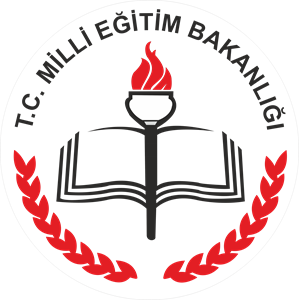 Sıra NoİlçeAçıldığı Yer – AdresTelefon NumarasıKurulduğu Yer 
(Okul, RAM, AVM, Mobil, Diğer)1ŞehitkamilSANKOPARK AVM-AVM2ŞehitkamilFORUM AVM-AVM3ŞehitkamilTürkan Mehmet Akcan Ortaokulu(342) 225 12 18OKUL4ŞehitkamilKaracaoğlan Ortaokulu(342) 862 20 66OKUL5ŞehitkamilÜnler Ortaokulu(342) 321 81 90OKUL6ŞehitkamilMütercim Asım İlkokulu/Ortaokulu(342) 226 27 42OKUL7ŞehitkamilMehmet Tuncay Aykaç Ortaokulu(342) 341 84 25OKUL8ŞehitkamilMete Uygun Ortaokulu(342) 324 43 44OKUL9Şehitkamil80. Yıl Ortaokulu(342) 329 10 87OKUL10ŞehitkamilVali Aksu İmam Hatip Ortaokulu (342) 323 87 47OKUL11ŞehitkamilMehmet Emin Zekiye Üstünel Ortaokulu(342) 321 59 43OKUL12ŞehitkamilAdnan A.Ş Ortaokulu(342) 321 12 53OKUL13ŞehitkamilSevil Arif Develi Ortaokulu0342 341 10 77OKUL14ŞehitkamilSebiha Rıfat Kaleoğlu Ortaokulu0342 341 10 23OKUL15ŞehitkamilGaziyurt Ortaokulu0342 328 89 95OKUL16ŞehitkamilAysel Tekinalp Ortaokulu(342) 329 15 76OKUL17ŞehitkamilMahmut Hümayun Özhelvacı Ortaokulu(342) 321 09 92OKUL18ŞehitkamilÜlger Kepkep Ortaokulu(342) 324 30 73OKUL19ŞehitkamilKıbrıs İlk/Ortaokulu                (342) 226 06 26OKUL20ŞehitkamilFadıloğlu İmam Hatip Ortaokulu0342 321 03 65OKUL21ŞehitkamilOlcay Külah Ortaokulu(342) 329 35 30OKUL22ŞehitkamilFehime Güleç Ortaokulu(342) 215 00 08OKUL23ŞehitkamilServi Erdemoğlu Ortaokulu(342) 241 35 93OKUL24ŞehitkamilÖmer Asım Aksoy Ortaokulu(342) 322 77 69OKUL25ŞehitkamilAslı Alevli Ortaokulu Müdürlüğü(342) 360 40 00OKUL26ŞehitkamilTicaret Borsası Ortaokulu(342) 329 05 08OKUL27ŞehitkamilŞehit Hüseyin Gümüş İmam Hatip Ortaokulu 0342 321 10 70 OKUL28ŞehitkamilA. A. Hamamcıoğlu Ortaokulu(342) 325 85 03OKUL29ŞehitkamilMünifpaşa Ortaokulu(342) 323 38 57OKUL30ŞehitkamilNecibe Nalkıran Ortaokulu(342) 290 14 35OKUL31ŞehitkamilHacı Kemal Kadoğlu Ortaokulu0342 241 10 27OKUL32ŞehitkamilSam Ortaokulu(342) 337 22 87OKUL33ŞehitkamilKılıçarslan Ortaokulu(342) 324 84 55OKUL34ŞehitkamilSamiyeTeymur Emine Ulusoy Ortaokulu(342) 323 10 79OKUL35Şehitkamil8 Şubat Ortaokulu(342) 323 13 21OKUL36ŞehitkamilŞahinbey Ortaokulu(342) 323 00 86OKUL37ŞehitkamilOsman Gazi Ortaokulu(342) 341 29 00OKUL38ŞehitkamilGalip Deniz Ortaokulu(342) 323 00 62OKUL39ŞehitkamilNamık Kemal Ortaokulu(342) 329 08 05OKUL40ŞehitkamilNezahat Kemal Akınal Ortaokulu(342) 235 29 99OKUL41ŞehitkamilBülbülzade Abdullah Edip Ortaokulu(342) 227 27 01OKUL42ŞehitkamilMahmut Fehime Güleç Ortaokulu(342) 226 88 44OKUL43ŞehitkamilKaşıbeyaz Ortaokulu(342) 335 13 00OKUL44ŞehitkamilAydınlar Ortaokulu(342) 235 47 24OKUL45ŞehitkamilEmine Konukoğlu İmam Hatip Ortaokulu(342) 241 10 73OKUL46ŞehitkamilGazikent İMKB Ortaokulu(342) 241 44 02OKUL47ŞehitkamilBeykent Ortaokulu(342) 247 06 10OKUL48ŞehitkamilHasan Katıkçı Ortaokulu(342) 321 87 70OKUL49ŞehitkamilHüseyin Cemal Karaata Ortaokulu0342 437 85 15OKUL50ŞehitkamilMehmet Akif Ortaokulu(342) 227 66 20OKUL51ŞehitkamilNezihe Osman Atay Ortaokulu(342) 323 43 75OKUL52ŞehitkamilVicdan - Ahmet Güner Ortaokulu(342) 257 00 70OKUL53ŞehitkamilÖmer Seyfettin İmam Hatip Ortaokulu(342) 227 13 43OKUL54ŞehitkamilMehmet Ali Eruslu Ortaokulu(342) 341 81 51OKUL55ŞehitkamilYukarıbeylerbeyi Ortaokulu(342) 428 11 55OKUL56ŞehitkamilSani Konukoğlu Ortaokulu(342) 329 21 70OKUL57ŞehitkamilÖmer Ve Sabriye Ersoy Ortaokulu(342) 226 79 85OKUL58ŞehitkamilAli Küncülü Ortaokulu(342) 322 25 74OKUL59ŞahinbeyPRİMEMALL AVM-AVM60ŞahinbeyŞahinbey Rehberlik ve Araştırma Merkezi 0 342 231 86 25RAM61Şahinbey23 Nisan Ortaokulu0342 250 92 10OKUL62Şahinbey25 Aralık Ortaokulu0342 250 65 18OKUL63ŞahinbeyAdil Ceydeli İmam Hatip Ortaokulu0342 250 10 11OKUL64ŞahinbeyAdil Ceydeli Ortaokulu0342 250 09 31OKUL65ŞahinbeyAkyol Ortaokulu0342 231 03 26OKUL66ŞahinbeyAliye Ömer Battal Ortaokulu0342 230 31 39OKUL67ŞahinbeyAnneler Ortaokulu0342 336 99 35OKUL68ŞahinbeyAtatürk Ortaokulu0342 231 43 76OKUL69ŞahinbeyBağlarbaşı Ortaokulu0342 485 10 40OKUL70ŞahinbeyBarak Ortaokulu0342 226 35 57OKUL71ŞahinbeyBarbaros Hayrettinpaşa Ortaokulu0342 225 04 31OKUL72ŞahinbeyBurç Ortaokulu0342 475 10 20OKUL73ŞahinbeyBülbülzade İmam Hatip Ortaokulu0342 227 27 01OKUL74ŞahinbeyCan Alevli Ortaokulu0342 271 64 40OKUL75ŞahinbeyCelal Doğan Ortaokulu0342 227 88 38OKUL76ŞahinbeyCevizli Ortaokulu0342 478 10 31OKUL77ŞahinbeyDurdu Yetkin Şekerci İmam Hatip Ortaokulu0342 221 00 06OKUL78ŞahinbeyEmire Mustafa Tezel Ortaokulu0342 336 04 01OKUL79ŞahinbeyFeridun Oral Ortaokulu0342 220 78 33OKUL80ŞahinbeyGazi Ortaokulu0342 230 36 57OKUL81ŞahinbeyGüzelvadi Ortaokulu0342 271 78 23OKUL82ŞahinbeyHacı Fehime Güleç Ortaokulu0342 226 88 44OKUL83ŞahinbeyHilal Doğan Mazıcıoğlu İmam Hatip Ortaokulu0342 271 00 25OKUL84ŞahinbeyHoşgör Ortaokulu0342 250 16 61OKUL85ŞahinbeyHürriyet Ortaokulu0342 250 64 63OKUL86Şahinbeyİnkılap İmam Hatip Ortaokulu0342 231 43 46OKUL87Şahinbeyİsmet İnönü Ortaokulu0342 336 98 15OKUL88ŞahinbeyKadriye AbdulmecitÖzgözen Ortaokulu0342 360 02 54OKUL89ŞahinbeyKapcağız İlkokulu/Ortaokulu0342 474 11 91OKUL90ŞahinbeyKaplan Kardeşler İmam Hatip Ortaokulu0342 501 14 25OKUL91ŞahinbeyKocatepe Ortaokulu0342 360 49 47OKUL92ŞahinbeyMahmut Fehime Ersoy Ortaokulu 0342 336 41 85OKUL93ŞahinbeyMahmut Güleç Ortaokulu0342 336 93 81OKUL94ŞahinbeyMehlika Alevli Ortaokulu0342 231 21 41OKUL95ŞahinbeyMehmet Akif İnan Ortaokulu0342 290 33 14OKUL96ŞahinbeyMehmet Küçükparmak Ortaokulu(342) 225 16 33OKUL97ŞahinbeyMehmet Şahin Batmazoğlu İmam Hatip Ortaokulu(342) 339 38 52OKUL98ŞahinbeyMehmet Ünsal Ortaokulu(342) 501 20 19OKUL99ŞahinbeyMehmetçik Ortaokulu(342) 336 08 74OKUL100ŞahinbeyMustafa Erman Ortaokulu(342) 338 12 18OKUL101ŞahinbeyMustafa Marangoz Ortaokulu(342) 227 88 28OKUL102ŞahinbeyMustafa Necati Ortaokulu(342) 225 00 97OKUL103ŞahinbeyMünire Kemal Kınoğlu Ortaokulu(342) 250 69 02OKUL104ŞahinbeyNaciye Mehmet Gençten Ortaokulu(342) 250 37 97OKUL105ŞahinbeyNurel Enver Taner Ortaokulu(342) 360 00 55OKUL106ŞahinbeyNuri Pazarbaşı Ortaokulu(342) 231 23 90OKUL107ŞahinbeyNuriye Zekeriya Kına Ortaokulu(342) 336 74 43OKUL108Şahinbey30 Ağustos İmam Hatip Ortaokulu(342) 336 72 39OKUL109ŞahinbeyOsmanlı Ortaokulu(342) 479 11 67OKUL110ŞahinbeySarıbaşak Ortaokulu(342) 448 13 39OKUL111ŞahinbeySarısalkım Ortaokulu(342) 448 10 20OKUL112ŞahinbeySarısalkım İmam Hatip Ortaokulu(342) 448 10 20OKUL113ŞahinbeySarıt Ortaokulu(342) 473 11 74OKUL114ŞahinbeySena Büyükkonuk Ortaokulu(342) 336 82 08OKUL115ŞahinbeySerince Ortaokulu(342) 472 04 02OKUL116ŞahinbeySerpil Oktay Kara Ortaokulu0342 250 10 05OKUL117ŞahinbeySevinç Bahattin Teymur İmam Hatip Ortaokulu(342) 360 02 31OKUL118ŞahinbeyŞahinbey Bld. Adil Teymur İmam Hatip Ortaokulu(342) 371 90 38OKUL119ŞahinbeyŞair Nabi Ortaokulu0342 371 03 07OKUL120ŞahinbeyŞehit Adem Yavuz Ortaokulu(342) 336 42 47OKUL121ŞahinbeyŞehit Cengiz Topel Ortaokulu(342) 225 15 32OKUL122ŞahinbeyŞehit Ersin Yıldırım Ortaokulu0342 271 12 00OKUL123ŞahinbeyŞehit İsa Karakaş Ortaokulu0342 502 13 22OKUL124ŞahinbeyŞehit Öğretmen Hayri Kaya Ortaokulu0342 502 08 19OKUL125ŞahinbeyŞehit Uğur Kutku Ortaokulu0342 371 11 33OKUL126ŞahinbeyŞehit Yusuf Erin Ortaokulu0342 271 22 61OKUL127ŞahinbeyŞenel Sabri Turan Ortaokulu(342) 472 03 12OKUL128ŞahinbeyTurgut Özal Ortaokulu(342) 371 10 99OKUL129ŞahinbeyVali M.Lütfullah Bilgin Ortaokulu(342) 371 10 06OKUL130ŞahinbeyYeşilkent Şehit Ömer Polat Ortaokulu(342) 424 02 66OKUL131ŞahinbeyŞehitkamil Ortaokulu(342) 336 93 39OKUL132ŞahinbeyHatice Büyükbeşe Ortaokulu(342) 360 10 92OKUL133ŞahinbeyKazıklı Ortaokulu(342) 474 11 29OKUL134ŞahinbeySıra Söğüt Ortaokulu(342) 445 11 56OKUL135ŞahinbeyAdnan Menderes Ortaokulu(342) 371 73 36OKUL136Şahinbeyİstiklal Ortaokulu(342) 225 29 03OKUL137ŞahinbeyBayramlı Ortaokulu(342) 479 13 10OKUL138ŞahinbeyDumlupınar Ortaokulu(342) 271 99 84OKUL139Şahinbeyİstiklal İmam Hatip Ortaokulu(342) 225 00 71OKUL140ŞahinbeyKızılhisar Ortaokulu(342) 290 33 14OKUL141ŞahinbeyM. Vehbi Dai Ortaokulu0342 225 01 90OKUL142ŞahinbeyGazikent İMKB Ortaokulu0342 241 44 02OKUL143NizipAbdurrahman Alkan Ortaokulu0342 545 23 15OKUL144NizipNizip Rehberlik ve Araştırma Merkezi0342 517 82 48RAM145IslahiyeCumhuriyet Ortaokulu0342 862 49 66OKUL146NurdağıSakçagözü İlkokulu/Ortaokulu0342 688 20 08OKUL147NurdağıNurten Öztürk Ortaokulu 0342 671 46 26OKUL148YavuzeliYavuzeli İmam Hatip Ortaokulu(342) 641 25 78OKUL149YavuzeliYavuz Sultan Selim Ortaokulu(342) 641 20 11OKUL150YavuzeliBüyük Karakuyu Ortaokulu(342) 652 10 60OKUL151YavuzeliSüleyman Obası Ortaokulu(342) 645 51 51OKUL152YavuzeliHacı Sait Korkmaz Ortaokulu(342) 641 27 95OKUL153YavuzeliKuzu Yatağı Ortaokulu(342) 643 61 18OKUL154OğuzeliBüyükşahinbey Ortaokulu0342 477 10 09OKUL155OğuzeliMerkez İnkılap İlkokulu0342 571 30 02OKUL156ArabanRecep Tayyip ERDOĞAN Parkı0342 611 20 09-11PARK157KarkamışKocatepe Ortaokulu0342 561 20 10OKUL158KarkamışEtiler Ortaokulu0342 561 20 15OKUL159KarkamışÇiftlik Ortaokulu0342 563 60 71OKUL160KarkamışZeliha Ali Kelek Ortaokulu0342 567 71 27OKUL161KarkamışElifoğlu Ortaokulu0342 567 71 17OKUL